Rochdale Borough CouncilEnlargement of Special Schools in Rochdale BoroughNotice is given in accordance with section 19(1) and 19(2) of the Education and Inspections Act 2006 that Rochdale Borough Council intends to make a prescribed alteration to: 1. Newlands Special School, Waverley Road, Middleton, Manchester, M24 6JG with effect from September 2016:The proposed alteration is to enlarge the school to admit a further 16 children in total. The current capacity of the school is 100 places and the proposed capacity will be 116. The current number of children registered at the school is 81.2. Springside Special School, Albert Royds Street, Rochdale, OL16 2SU with effect from September 2016:The proposed alteration is to enlarge the school to admit a further 16 children in total. The current capacity of the school is 100 places and the proposed capacity will be 116. The current number of children registered at the school is 94.3. Redwood Special School, Hudsons Walk, Rochdale, OL11 5EF with effect as follows:The proposed alterations for Redwood Special School are to enlarge the school:(i)   to admit a further 32 children to the Redwood site at Hudson’s Walk with effect from       September 2016 the current capacity of the school on this site is 225 places and the proposed       capacity on this site would be 257 places. The current number on roll 235; and  (ii) to provide an additional site at Kenyon Lane, Middleton, with effect from September 2015 for       a further 30 children.Rochdale Borough Council will implement the proposals.This Notice is an extract from the complete proposal. Copies of the complete proposals can be obtained from robert.aspinall@rochdale.gov.uk, or by writing to Robert Aspinall, School Organisation and Development Team, Early Help and Schools, Rochdale Borough Council, Number One Riverside, Smith Street, Rochdale, OL16 1XU. The proposals can be accessed on the Council website at: http://consultations.rochdale.gov.uk/research/additionalspecialschoolplacesWithin four weeks from the date of publication of these proposals, any person may object to or make comments on the proposal by writing to Robert Aspinall, School Organisation and Development Team, Early Help and Schools, Rochdale Borough Council, Number One Riverside, Smith Street, Rochdale, OL16 1XU. You may also complete the on-line response form on the Council website.The closing date for representations is midnight on Friday 10th July 2015. Publication Date: Saturday 13th June 2015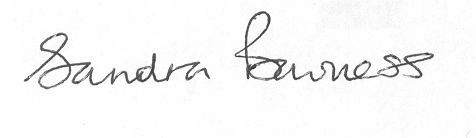 Sandra BownessAssistant Director Early Help & SchoolsExplanatory Notes:These proposals are not linked proposals.The cost of additional accommodation will be met by Rochdale Borough Council.These proposals are to ensure there are sufficient special school places to meet expected                 demand over the next few years.        4.   The total proposed increase in capacity at Redwood across two sites would be from 225 places to 287.	